Name: _______________________________________________ Date: ____________ Period: ______ ASSIGNPractice with Atomic StructureIdentifying atomic structure: For each atom below, say how many protons, neutrons, and electrons it has. Then, write its atomic number, atomic mass number, and the charge of the atom.  Draw an Atom: Calculate the number of protons, neutrons, and electrons for each atom. Then draw the atom in the space provided. Write the charges inside the protons and electrons (see above). Chart: Fill in the chart below. Graphic Organizer: Fill in the graphic organizer below. Use your Atomic Structure notes to help you. 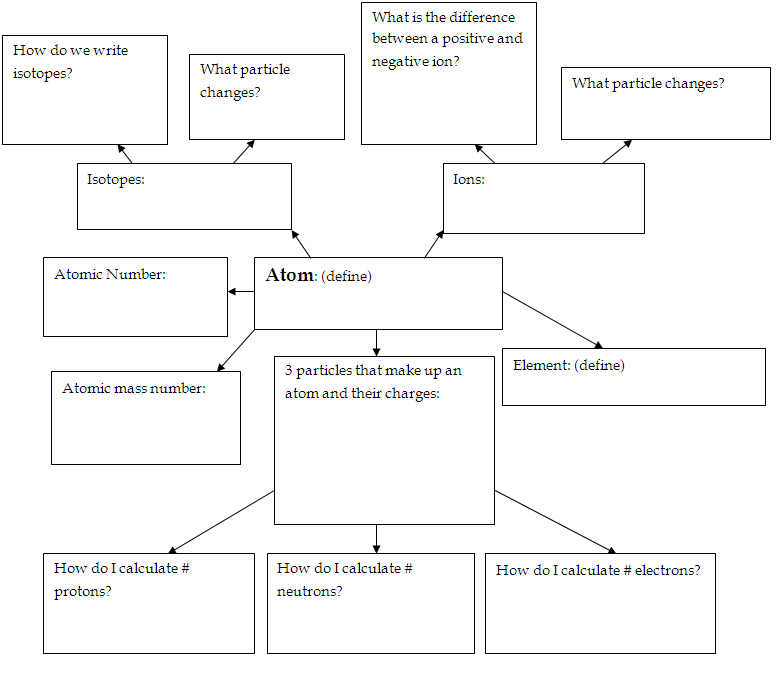 Summarize: Summarize what YOU think is important to know about atomic structure. Boron# protons: __________# neutrons: _________# electrons: _________Atomic #: __________Atomic Mass #: _____Charge: ___________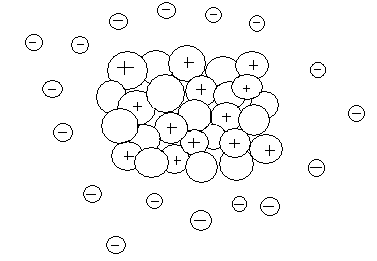 Aluminum# protons: __________# neutrons: _________# electrons: _________Atomic #: __________Atomic Mass #: _____Charge: ___________Oxygen# protons: __________# neutrons: _________# electrons: _________Atomic #: __________Atomic Mass #: _____Charge: ___________Helium# protons: __________# neutrons: _________# electrons: _________Atomic #: __________Atomic Mass #: _____Charge: ___________Mercury# protons: __________# neutrons: _________# electrons: _________Atomic #: 80Atomic Mass #: 201Charge: +2Krypton# protons: __________# neutrons: _________# electrons: _________Atomic #: 36Atomic Mass #: 84Charge: 0Beryllium# protons: __________# neutrons: _________# electrons: _________Atomic #: 4Atomic Mass #: 9Charge: +2Bromine# protons: __________# neutrons: _________# electrons: _________Atomic #: 35Atomic Mass #: 80Charge: -1ElementAtomic Number Atomic Mass ## Protons# Neutrons# ElectronsHelium 2Sulfur (-2)3316Potassium -39 (+1)19Iodine (-1)53127Silver10847Cobalt – 59 (+2)27Lithium – 7 (+1)3